Санкт-Петербургский политехнический университет Петра ВеликогоИнститут прикладной математики и механикиКафедра «Теоретическая механика»КУРСОВой проектРеализация и визуализация игры «Змейка»по дисциплине «Математическое моделирование»Выполнилистуденты гр.13632/1	<подпись>	К.В. Демина<подпись>                       В.Н. Малышева<подпись>                       И.Г. ПрохоренковаПреподаватель	<подпись>	Д.В. Цветков«___» __________ 201__ г.Санкт-Петербург2019СодержаниеВведение. . . . . . . . . . . . . . . . . . . . . . . . . . . . . . . . . . . . . . . . . . . . . . . . . . . . . . . . . .3Задачи. . . . . . . . . . . . . . . . . . . . . . . . . . . . . . . . . . . . . . . . . . . . . . . . . . . . . . . . . . . .3 Код JavaScript. . . . . . . . . . . . . . . . . . . . . . . . . . . . . . . . . . . . . . . . . . . . . . . . . . . . . . 4Код HTML. . .. . . . . . . . . . . . . . . . . . . . . . . . . . . . . . . . . . . . . . . . . . . . . . . . . . . . . .12Результаты. . . . . . . . . . . . . . . . . . . . . . . . . . . . . . . . . . . . . . . . . . . . . . . . . . . . . . . 13Распределение задач, вывод и заключение. . . . . . . . . . . . . . . . . . . . . . . . . . . . .14ВведениеJavaScript - специальный язык программирования, разработанный для использования в браузерах. Представленная работа посвящена созданию игры "Змейка". В современном общество невозможно жить без всевозможных игр, разработанных на базе различных языков программирования. Поэтому важно понимать главные принципы и механизмы создания и визуализации подобных программ. В этом и заключается актуальность данной работы. Целью является изучение основных принципов создания игры "Змейка". Объект исследования – процесс использования языков программирования для создания игры. Предмет исследования – программные инструменты JavaScript и HTML.ЗадачиРеализовать и визуализировать игру “Змейка” с рядом существенных отличий:Существует три вида еды: красная - увеличивает длину змейки, желтая - уменьшает длину змейки, синяя - ничего не меняет.При достижении счета в 3 и 5 очков скорость увеличивается.Если счет больше 5, то змейка имеет возможность проходить сквозь стены.Код JavaScriptwindow.addEventListener("load", main_code, false);function main_code(){	var ctx = SnakeS.getContext("2d");	var h = SnakeS.height;	var w = SnakeS.width;	var n = 45;	var intervalID;	var direction = "left";	var ms =200;	var score = 0;	var wCode = 87;	var aCode = 65;	var sCode = 83;	var dCode = 68;	var upCode = 38;	var leftCode = 37;	var downCode = 40;	var rightCode = 39;	var pause = false;	function get_mouse_coords(e){ 	var m = {};	var rect = SnakeS.getBoundingClientRect();	m.x = e.clientX - rect.left;	m.y = e.clientY - rect.top;	return m;	}	SnakeS.onclick = function(e){		var m = get_mouse_coords(e);		console.log(m.x, m.y);		if ((m.x>(w/2-95))&&(m.x<(w/2+95))&&(m.y>(h/2+30))&&(m.y<(h/2+70))) {			console.log(1);			location.reload();		}	}	var sl=1;	var nofood = false;	var nofoodno = false;	var x = w/n;	var y = h/n;	console.log(x,y);	function box(){		this.conteins = "empty";			}	function Snake(){		this.head = null;		this.tail = null;		this.body = [];		this.length = 1;	}	var field = [];	for (var i=0; i<n; i++) {		var m = [];		for (var j=0; j<n; j++){			m.push(new box());		}		field.push(m);	}	var snake = new Snake();	function finish() {		ctx.textAlign = 'center';		ctx.font = '30px Georgia';		pause = true;		console.error("Вы проиграли");		clearInterval(intervalID);		ctx.fillStyle = 'rgb(180, 234, 255)';		ctx.fillRect(0.25*w, 0.25*h, 0.5*w, 0.5*h);		ctx.strokeStyle = 'black';		ctx.strokeRect(0.25*w, 0.25*h, 0.5*w, 0.5*h);		ctx.fillStyle = 'black';		ctx.fillText('Вы проиграли!', w/2, h/2-40);		ctx.fillText('Ваш счет: '+score, w/2, h/2);		ctx.fillStyle = 'rgb(14, 151, 184)';		ctx.fillRect(w/2-95, h/2+30, 190, 40);		ctx.strokeRect(w/2-95, h/2+30, 190, 40);		ctx.fillStyle = 'black';		ctx.fillText('Сыграть еще', w/2, h/2+60);		console.info('rtr');	}	function CreateItem(item){		var i=Math.round(Math.random()*(n - 1));		var j=Math.round(Math.random()*(n - 1));		while (field [i][j].conteins != "empty"){				var i=Math.round(Math.random()*(n - 1));				var j=Math.round(Math.random()*(n - 1));			}		field [i][j].conteins = item;	}	function Init(){			var i=Math.round(Math.random()*(n - 1));			var j=Math.round(Math.random()*(n - 1));			field [i][j].conteins = "food";			var i=Math.round(Math.random()*(n - 1));			var j=Math.round(Math.random()*(n - 1));			while (field [i][j].conteins == "food"){				var i=Math.round(Math.random()*(n - 1));				var j=Math.round(Math.random()*(n - 1));			}			field [i][j].conteins = "snake";			snake.head = {x: i, y: j};			snake.tail = {x: i, y: j};			snake.body.push({x: i, y: j}) ;			console.log(direction, snake.body, snake.head);			CreateItem('nofood');	}	function Draw() {		for (var i=0; i<n; i++) {			for (var j=0; j<n; j++){				if (field[i][j].conteins == "empty") {				ctx.fillStyle = 'white';				ctx.fillRect(x*i, y*j, x, y);				}				if (field[i][j].conteins == "food") {				ctx.fillStyle = 'red';				ctx.fillRect(x*i, y*j, x, y);				ctx.strokeStyle = 'black';				ctx.strokeRect(x*i, y*j, x, y);				}				if (field[i][j].conteins == "snake") {				ctx.fillStyle = 'green';				ctx.fillRect(x*i, y*j, x, y);				ctx.strokeStyle = 'black';				ctx.strokeRect(x*i, y*j, x, y);				}				if (field[i][j].conteins == "nofood") {				ctx.fillStyle = 'blue';				ctx.fillRect(x*i, y*j, x, y);				ctx.strokeStyle = 'black';				ctx.strokeRect(x*i, y*j, x, y);				}				if (field[i][j].conteins == "nofoodno") {				ctx.fillStyle = 'yellow';				ctx.fillRect(x*i, y*j, x, y);				ctx.strokeStyle = 'black';				ctx.strokeRect(x*i, y*j, x, y);				}			}		}		document.getElementById('scre').innerHTML = score;	}	window.onkeydown = function(evt) { 	evt = evt || window.event;	var charCode = evt.keyCode || evt.which;	console.log(charCode); 	if (((charCode == wCode)||(charCode == upCode)) && direction != "down") {		direction = "up";	}	if (((charCode == sCode)||(charCode == downCode)) && direction != "up") {		direction = "down"; 	}	if (((charCode == aCode)||(charCode == leftCode)) && direction != "right") {		direction = "left";	}	if (((charCode == dCode)||(charCode == rightCode)) && direction != "left") {		direction = "right";	}	}	function CheckLength() {		if ((score == 3) && (sl != 2)){			sl = 2;			ms = ms-100;			clearInterval(intervalID);			intervalID = setInterval(control, ms);			return ;		}		if ((score == 5 ) && (sl != 3)){			sl = 3;			ms = ms-50;			clearInterval(intervalID);			intervalID = setInterval(control, ms);		}	}	function Calcul(){		var next 		try {		if (direction == "left") {			next = {x: snake.head.x-1, y: snake.head.y}		}		if (direction == "right") {			next = {x: snake.head.x+1, y: snake.head.y}		}		if (direction == "up") {			next = {x: snake.head.x, y: snake.head.y-1}		}		if (direction == "down" && snake.length == 1) {			next = {x: snake.head.x, y: snake.head.y+1}		}		if (direction == "down" && snake.length > 1) {			next = {x: snake.head.x, y: snake.head.y}		}		if (score > 5) {			if (next.x<0) {				next.x = n-1				console.log('TP')				}			if (next.y<0) {				next.y = n-1				console.log('TP')				}			if (next.x>n-1) {				next.x = 0				console.log('TP')				}			if (next.y>n-1) {				next.y = 0				console.log('TP')				}			} else {			if (next.x<0) {				finish();				return;				}			if (next.y<0) {				finish();				return;				}			if (next.x>n-1) {				finish();				return;				}			if (next.y>n-1) {				finish();				return;				}			}		if (field[next.x][next.y].conteins == "snake") {			finish();			return;		}		if (field[next.x][next.y].conteins == "food") {			snake.body.push({x:next.x, y:next.y});			snake.head = {x:next.x, y:next.y};			field[next.x][next.y].conteins = "snake";			CreateItem ('food');			score++;		}		if (field[next.x][next.y].conteins == "nofoodno") {			snake.body.push({x:next.x, y:next.y});			snake.head = {x:next.x, y:next.y};			field[next.x][next.y].conteins = "snake";			field[snake.body[0].x][snake.body[0].y].conteins = "empty";			snake.body.shift();			if(snake.body.length!=1)				field[snake.body[0].x][snake.body[0].y].conteins = "empty";				snake.body.shift();			score++;			nofoodno=false;		}		if (field[next.x][next.y].conteins == "nofood") {			snake.body.push({x:next.x, y:next.y});			snake.head = {x:next.x, y:next.y};			field[next.x][next.y].conteins = "snake";			field[snake.body[0].x][snake.body[0].y].conteins = "empty";			snake.body.shift();			score++;			nofood=false;		}		if (field[next.x][next.y].conteins == "empty") {			snake.body.push({x:next.x, y:next.y});			snake.head = {x:next.x, y:next.y};			field[next.x][next.y].conteins = "snake";			field[snake.body[0].x][snake.body[0].y].conteins = "empty";			snake.body.shift();		}		} catch (err){			console.error("Что то пошло не так; X=", next.x, "Y=", next.y);			clearInterval(intervalID);		}		if (((score+1) % 5 == 0)&&(!nofood)){			CreateItem ('nofood');			nofood=true;		}		if (((score+1) % 8 == 0)&&(!nofoodno)){			CreateItem ('nofoodno');			nofoodno=true;		}	}	function control (){		if (!pause)			Calcul ();		if (!pause)			Draw();		CheckLength();	}	Init();	Draw ();	intervalID = setInterval(control, ms);}Код HTML<!DOCTYPE html> <head>    <title>SNAKE</title>    <meta charset='utf-8'>    <script src="zmeika.js"></script></head><body><canvas id="SnakeS" width="600" height="600" style="border: 2px solid #000000"></canvas><tr><pre><span style="font-size: 30px;">Ваш счет:</span> <span id = 'scre' style="font-size: 30px;">0</span></pre></tr><p></p> </body> </html>РезультатыС помощью методов объектно-ориентированного программирования был составлен простой код, позволяющий пользователю сыграть в игру “Змейка”. Управление змеей осуществляется клавишами со стрелками. На скриншотах можно ознакомиться с полным интерфейсом игры.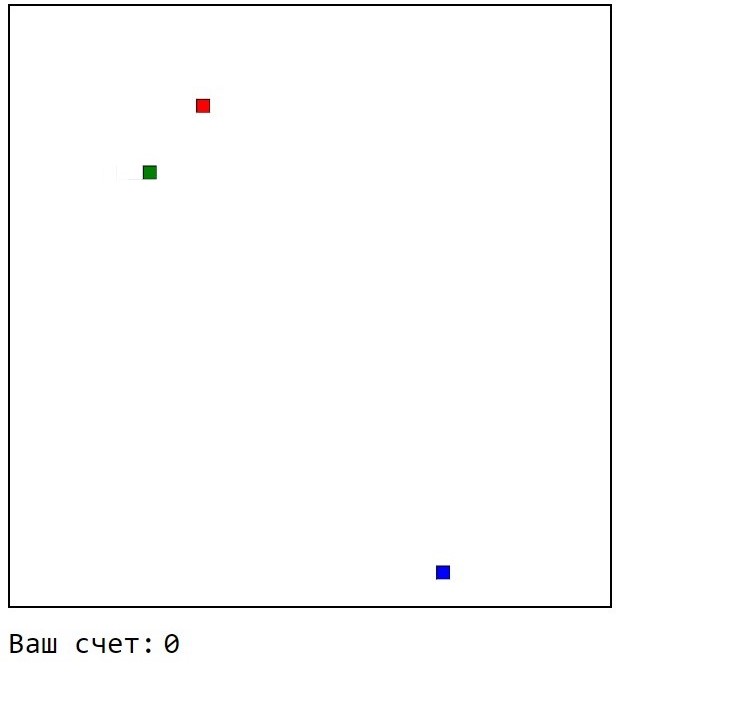 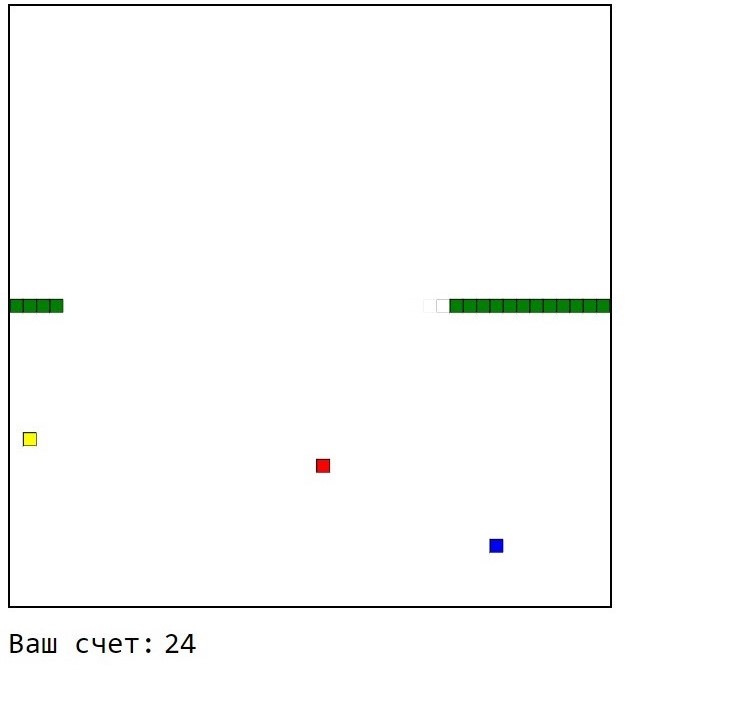 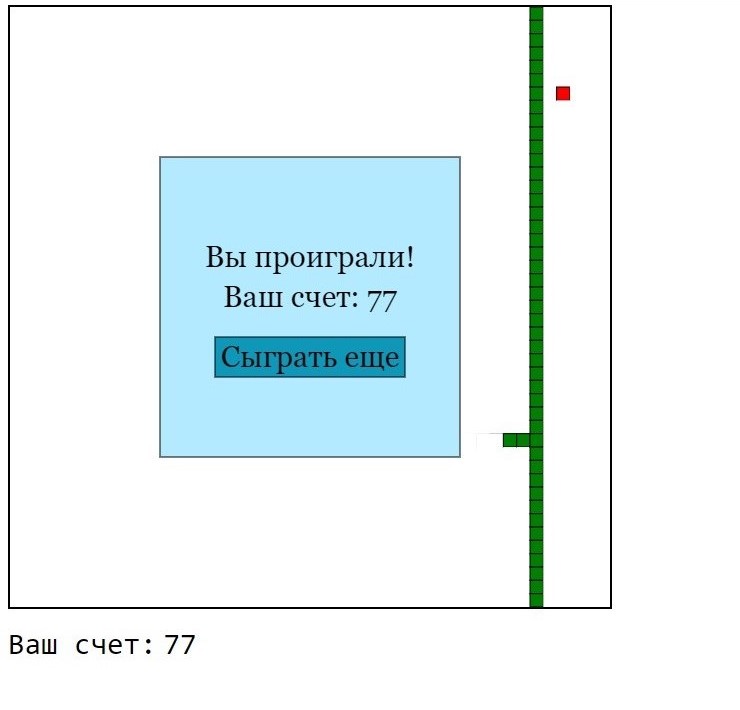 ВыводТаким образом, реализация и визуализация игры «Змейка» оказались успешными, удалось выполнить поставленные задачи. Каждым студентом были освоены новые методы, использованные в данном проекте, которые упрощают работу с объектно-ориентированным программированием. В итоге мы получили новый и полезный опыт в работе над подобными заданиями и составлением курсовых работ, который будет существовать в дальнейшем.ЗаключениеВ заключении хотелось бы сказать, что JavaScript – это действительно функциональный и актуальный язык, позволяющий выполнять большой спектр задач, включающий и разработку простейших браузерных игр.ФОРМА ЗАДАНИЯ НА ВЫПОЛНЕНИЕ КУРСОВОГО ПРОЕКТА (КУРСОВОЙ РАБОТЫ)Санкт-Петербургский политехнический университет Петра ВеликогоЗАДАНИЕ НА ВЫПОЛНЕНИЕ КУРСОВОГО ПРОЕКТАстудентке группы 13632/1 Деминой Ксении Вячеславовнойстудентке группы 13632/1 Прохоренковой Ирине Георгиевнестудентке группы 13632/1 Малышевой Веронике Николаевной1. Тема проекта: Реализация и визуализация игры «Змейка»2. Срок сдачи студентом законченного проекта:  «___».___________ 20__ г.3. Исходные данные к проекту: курс лекций по математическому моделированию за первый и второй семестры4. Содержание пояснительной записки (перечень подлежащих разработке вопросов): введение, основная часть (раскрывается структура основной части), заключение, список использованных источников, приложения.Примерный объём пояснительной записки 16 страниц печатного текста.5. Перечень графического материала (с указанием обязательных чертежей и плакатов): отсутствует 6. Консультанты 7. Дата получения задания: «___».____________ 20__ г.Руководитель                               _____________         _______________                                                       (подпись)                         (инициалы, фамилия) Задание принял к исполнению   _____________         _______________                                                     (подпись студента)          (инициалы, фамилия)Задание принял к исполнению   _____________         _______________                                                     (подпись студента)          (инициалы, фамилия)Задание принял к исполнению   _____________         _______________                                                     (подпись студента)          (инициалы, фамилия)____________(дата) 